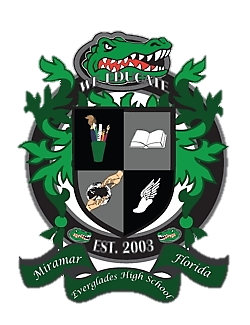 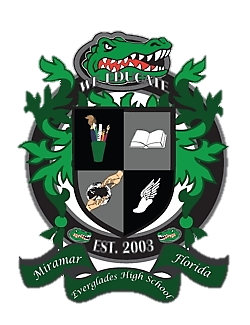 Desired OutcomesWelcomeIntroduction of SAC MembersApproval of minutes for 10/23/18Student Success SessionsSIP Monitoring Subcommittee updates PTSA UpdatesNew Issues/ConcernsWelcomeMs. Lisa Alonso, SAC Co-ChairMr. Matthew CordovaMrs. Maureen Eves, SAC SecretaryReading and Approval of Minutes October 23, 2018Introduction of SAC MembersStudent Success SessionsSIP MonitoringSubcommittee UpdatesParent InvolvementStudent ConcernsDisciplineReading and WritingMathScienceSocial StudiesTechnologyPTSA UpdateNew Issues / Concerns